MESTNA OBČINA LJUBLJANA  Mestna občina Ljubljana, Mestni trg 1, Ljubljana objavlja SPREMEMBA BESEDILA JAVNE DRAŽBEza prodajo nepremičnin Mestne občine Ljubljana (Datum objave: 23. 11. 2023)I.Besedilo javne dražbe za prodajo nepremičnin Mestne občine Ljubljana se v točki 2. spremeni tako, da se glasi:2.2. Predmet javne dražbe je pozidano stavbno zemljišče s:- parc. št. 1424/155 v izmeri 155 m², k. o. 1738 DravljeZ Odlokom o občinskem prostorskem načrtu Mestne občine Ljubljana – izvedbeni del (Uradni list RS, št. 78/10, 10/11 – DPN, 22/11 – popr., 43/11 – ZKZ-C, 53/12 – obv. razl., 9/13, 23/13 – popr., 72/13 – DPN, 71/14 – popr., 92/14 – DPN, 17/15 – DPN, 50/15 – DPN, 88/15 – DPN, 95/15, 38/16 – avtentična razlaga, 63/16, 12/17 – popr., 12/18 – DPN, 42/18 in 78/19 – DPN in 59/22) so predmetna zemljišča opredeljena v enoti urejanja prostora (EUP) DR-147, z namembnostjo SSce – Pretežno eno in dvostanovanjske površine.Pri zemljišču je v zemljiški knjigi vknjižena neprava stvarna služnost v korist in na ime družbe T-2 d.o.o.Izklicna cena: 31.000,00 EUR.(z besedo: enaintrideset tisoč eurov in 00/100)Navedena izklicna cena ne vključuje 2 % davka na promet nepremičnin, ki ga plača kupec.Sprememba besedila javne dražbe za prodajo nepremičnin Mestne občine Ljubljana je objavljeno na spletni strani Mestne občine Ljubljana:  http://www.ljubljana.si/si/mol/razpisi-razgrnitve-objave/II.Ta sprememba besedila javne dražbe začne veljati takoj.Mestna občina Ljubljana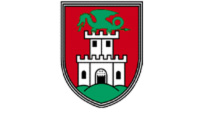 